СХВАЛЕНОРішення Комісії з регулювання азартних ігор та лотерей27 червня 2022 року № 173ПРОЄКТ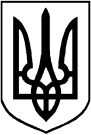 КОМІСІЯ з регулювання азартних ігор та лотерейР І Ш Е Н Н ЯВідповідно до пункту 16 частини першої статті 8 Закону України «Про державне регулювання діяльності щодо організації та проведення азартних ігор», абзацу двадцять шостого підпункту 1 пункту 4 Положення про Комісію з регулювання азартних ігор та лотерей, затвердженого постановою Кабінету Міністрів України від 23 вересня 2020 року № 891, та з метою  мінімізації негативних наслідків участі фізичної особи в азартній грі, створення умов для зниження соціальних ризиків, пов’язаних з організацією та проведенням азартних ігор, боротьби з вираженою ігровою залежністю (лудоманією), Комісія з регулювання азартних ігор та лотерей ВИРІШИЛА:1. Затвердити Вимоги щодо боротьби з вираженою ігровою залежністю (лудоманією), що додаються.2. Департаменту методології разом з департаментом юридичного забезпечення в установленому законодавством порядку забезпечити подання цього рішення на державну реєстрацію до Міністерства юстиції України.3. Департаменту документального забезпечення та організаційної роботи забезпечити оприлюднення цього рішення після його державної реєстрації.4. Це рішення набирає чинності з дня його офіційного опублікування.5. Контроль за виконанням цього рішення покласти на в. о. Голови КРАІЛ.В. о. Голови КРАІЛ                                                          Олена ВОДОЛАЖКОЗгідно з чинним законодавством                                                    Протокол № _______засіданнявідповідно до колегіального рішення КРАІЛ                               КРАІЛ від _________________ЗАТВЕРДЖЕНОРішення Комісії з регулюванняазартних ігор та лотерей_________________ № _______ВИМОГИ щодо боротьби з вираженою ігровою залежністю (лудоманією)1. Ці Вимоги встановлюють принципи боротьби з вираженою ігровою залежністю (лудоманією) та основні умови, яких повинні дотримуватися організатори азартних ігор під час вжиття заходів для профілактики та боротьби з вираженою ігровою залежністю (лудоманією).2. Терміни у цих Вимогах вживаються у значеннях, наведених у Законі України «Про державне регулювання діяльності щодо організації та проведення азартних ігор» (далі – Закон) та інших нормативно-правових актах, що регулюють відносини у сфері організації та проведення азартних ігор.3. Ці Вимоги поширюються на організаторів азартних ігор, гравців, відвідувачів, осіб, внесених до Реєстру осіб, яким обмежено доступ до гральних закладів та/або участь в азартних іграх та осіб, у яких виражена ігрова залежність (лудоманія).4. Принципами боротьби з вираженою ігровою залежністю (лудоманією) є:1) забезпечення профілактики виникнення вираженої ігрової залежності (лудоманії) у особи;2) забезпечення захисту прав гравців і мінімізації проявів вираженої ігрової залежності (лудоманії);3) підвищення рівня обізнаності шляхом забезпечення інформування населення щодо негативних наслідків вираженої ігрової залежності (лудоманії);4) сприяння забезпеченню відповідальної фінансової поведінки фізичною особою з метою мінімізації негативних наслідків участі фізичної особи в азартній грі шляхом підвищення фінансової культури населення  (запобігання формуванню думки щодо можливості легкого виграшу в азартній грі, участі в азартних іграх як альтернативи трудовій діяльності чи постійного джерела доходу);5) дотримання організаторами азартних ігор принципів відповідальної гри;6) сприяння розвитку інститутів громадянського суспільства та медичних/лікувальних закладів, що надають допомогу особам з ознаками ігрової залежності.5. Організатор азартних ігор зобов’язаний вживати таких заходів, спрямованих на боротьбу з вираженою ігровою залежністю (лудоманією): 1) дотримуватися Принципів відповідальної гри, затверджених рішенням КРАІЛ від 11 серпня 2021 року  № 483, зареєстрованих в Міністерстві юстиції України 31 серпня 2021 року за № 1141/36763                        (далі – Принципи  відповідальної гри); 2) обмежувати участь особи в азартних іграх шляхом внесення до Реєстру осіб, яким обмежено доступ до гральних закладів та/або участь в азартних іграх; 3) у місцях провадження діяльності у сфері організації та проведення азартних ігор у вільному доступі для гравців та відвідувачів розміщувати інформаційні матеріали щодо ігрової залежності та відповідальної гри, зокрема про обмеження віку гравця, шанси на виграш, Принципи відповідальної гри, місця, де можна отримати допомогу у разі гральної залежності, викладені державною мовою та переведені на англійську мову.4) надавати гравцям інформацію (контактні дані, телефон служби підтримки) про діяльність організацій, лікувальних закладів та/або медичних працівників, які лікують ігрову залежність, яка має бути доступною в друкованому вигляді в місцях провадження діяльності з організації азартних ігор або має бути доступною на вебсайтах у разі провадження діяльності у сфері організації та проведення азартних ігор в мережі Інтернет;5) забезпечити періодичне проведення інструктажів із персоналом щодо принципів відповідального ставлення до відповідних азартних ігор та заходів, спрямованих на запобігання (попередження) виникненню ігрової залежності. 6. Організатору азартних ігор забороняється приймати ставки в азартній грі в осіб, які не можуть бути гравцями відповідно до Закону.7. Організатор азартних ігор зобов’язаний запровадити процедури (політику), що дають можливість достовірно ідентифікувати (верифікувати, встановити дані) вік гравця, а також визначати осіб, які відповідно до вимог Закону не допускаються до участі в азартній грі.8. Організатор азартних ігор зобов’язаний розмістити у гральному закладі у доступному для гравців та відвідувачів місці правила організатора азартних ігор, правила відвідування грального закладу, правила проведення азартних ігор, викладені державною мовою та перекладені на англійську мову, які не суперечать законодавству та міститимуть, зокрема, критерії встановлення вираженої ігрової залежності (лудоманії); заходи щодо недопущення осіб з вираженою ігровою залежністю (лудоманією) до грального закладу; заходи, що вживаються організатором азартних ігор для профілактики та боротьби з вираженою ігровою залежністю (лудоманією); заходи спрямовані на організацію самообмежень і самоконтролю для гравців.9. Організатор азартних ігор у мережі Інтернет зобов’язаний забезпечити наявність на вебсайті, викладених державною мовою та за бажанням організатора азартних ігор в мережі Інтернет, іншими мовами: інформаційних матеріалів щодо гральної залежності та відповідальної гри, способів допомоги людям, які страждають на ігрову залежність і контактні дані медичних центрів, які лікують ігрову залежність;попередження про заборону участі в азартних іграх особам, які не досягли 21-річного віку, обмежено дієздатним та недієздатним особам, а також осіб, внесених до Реєстру осіб, яким обмежено доступ до гральних закладів та/або участь в азартних іграх; правил організатора азартних ігор та правил проведення азартних ігор які не суперечать законодавству та міститимуть, зокрема, критерії встановлення вираженої ігрової залежності (лудоманії); заходи щодо недопущення осіб з вираженою ігровою залежністю (лудоманією) до грального закладу; заходи, що вживаються організатором азартних ігор для профілактики та боротьби з вираженою ігровою залежністю (лудоманією); заходи спрямовані на організацію самообмежень і самоконтролю для гравців. 10. Реклама азартних ігор, а також знаків для товарів та послуг, інших об’єктів права інтелектуальної власності, під якими провадиться діяльність з організації та проведення азартних ігор, інших позначень, під якими проводяться азартні ігри, повинна супроводжуватися текстами попередження такого змісту: «Участь в азартних іграх може викликати ігрову залежність. Дотримуйтеся правил (принципів) відповідальної гри». 11. Організатор азартних ігор подає звіт про вжиті заходи для профілактики та боротьби з ігровою залежністю (лудоманією) відповідно до Переліку звітності організаторів азартних ігор та Порядку подання звітності організаторами азартних ігор, затверджених рішенням Комісії з регулювання азартних ігор та лотерей від 22 квітня 2022 року № 135,  зареєстрованих у Міністерстві юстиції України 25 травня  2022 року за № 566/37902.Директор департаменту методології                                          Наталія ЛЕХ________________________       Київ                   № _________________ Про затвердження Вимог щодо боротьби з вираженою ігровою залежністю (лудоманією)